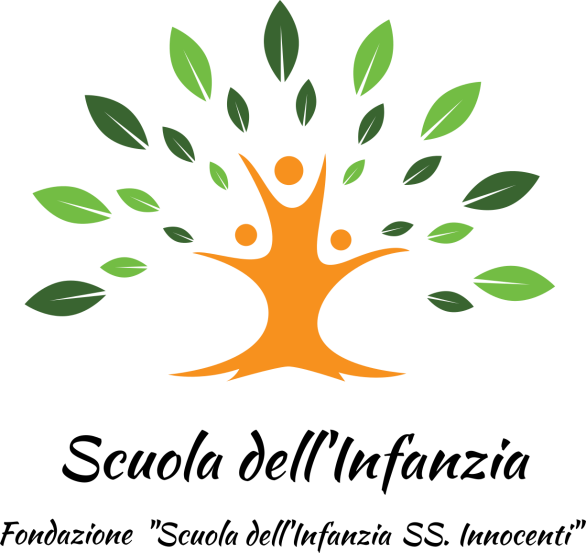 MODULO D’ISCRIZIONE OCCASIONALEAI SERVIZI DI ANTICIPO E POSTICIPOSCOLASTICOIl sottoscritto __________________________________________________________________ genitore di ________________________________________________ chiede di usufruire  nel giorno ________________________________________________dei seguenti servizi: (barrare la casella corrispondente ai servizi richiesti)□ ANTICIPO SCOLASTICO dalle 7.30 alle 8.30 in data ____________________________□ POSTICIPO SCOLASTICO dalle 16.00 alle 17.30 in data _______________________Dichiarando di aver letto e di accettare l’informativa in merito al servizio.Data _____________________                             Firma _____________________________MODULO D’ISCRIZIONE OCCASIONALEAI SERVIZI DI ANTICIPO E POSTICIPOSCOLASTICOIl sottoscritto __________________________________________________________________ genitore di ________________________________________________ chiede di usufruire  nel giorno ________________________________________________dei seguenti servizi: (barrare la casella corrispondente ai servizi richiesti)□ ANTICIPO SCOLASTICO dalle 7.30 alle 8.30 in data ____________________________□ POSTICIPO SCOLASTICO dalle 16.00 alle 17.30 in data _______________________Dichiarando di aver letto e di accettare l’informativa in merito al servizio.Data _____________________                             Firma _____________________________